استمارة تعريف بعضو هيئة تدريسية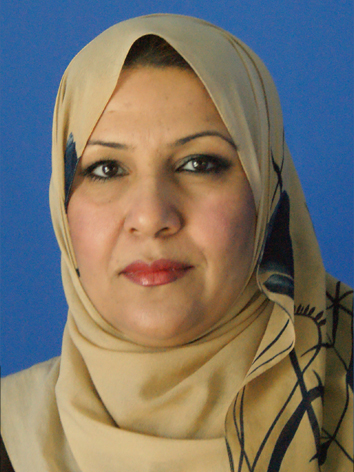 صورة شخصيةالكلية:  الصيدلة صورة شخصيةالاسم: سندس جميل ياسينصورة شخصيةالمرتبة العلمية: مدرسصورة شخصيةالاختصاص: الفطريات الطبيةاسم الجامعة : جامعة بغدادعنوان الجامعة: بغداد- العراقصورة شخصيةالصفة العلمية أو الإدارية: عميد كلية الصيدلة الاهتمامات العلمية والبحثية:  بحوث في الصيدلة الميكروبيولوجيا والأحياء الدقيقةالاهتمامات العلمية والبحثية:  بحوث في الصيدلة الميكروبيولوجيا والأحياء الدقيقةالمناصب العلمية والإدارية:  رئيس قسم الكيمياء الحيوية والأحياء الدقيقة 2012 - 2016نائب عميد كلية الصيدلة/ مكلف بالعمادة   2016/2017عميد كلية الصيدلة  منذ 2017 ولغايتهعضو اللجنة العلمية لعمداء كليات الصيدلة في الوطن العربي 2018, 2020/2021عضو اللجنة التنفيذية للجنة العلمية لعمداء كليات الصيدلة في الوطن العربي 2020/2021رئيس اللجنة التنفيذية للجنة العلمية لعمداء كليات الصيدلة في الوطن العربي للعام 2018/2019المناصب العلمية والإدارية:  رئيس قسم الكيمياء الحيوية والأحياء الدقيقة 2012 - 2016نائب عميد كلية الصيدلة/ مكلف بالعمادة   2016/2017عميد كلية الصيدلة  منذ 2017 ولغايتهعضو اللجنة العلمية لعمداء كليات الصيدلة في الوطن العربي 2018, 2020/2021عضو اللجنة التنفيذية للجنة العلمية لعمداء كليات الصيدلة في الوطن العربي 2020/2021رئيس اللجنة التنفيذية للجنة العلمية لعمداء كليات الصيدلة في الوطن العربي للعام 2018/2019